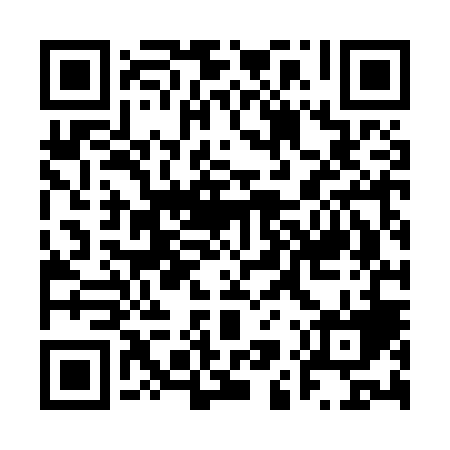 Prayer times for Adirondack Estates, New York, USAWed 1 May 2024 - Fri 31 May 2024High Latitude Method: Angle Based RulePrayer Calculation Method: Islamic Society of North AmericaAsar Calculation Method: ShafiPrayer times provided by https://www.salahtimes.comDateDayFajrSunriseDhuhrAsrMaghribIsha1Wed4:175:4712:524:467:579:272Thu4:165:4612:524:477:589:293Fri4:145:4512:524:477:599:314Sat4:125:4312:524:478:009:325Sun4:105:4212:524:488:019:346Mon4:085:4112:514:488:039:357Tue4:075:4012:514:488:049:378Wed4:055:3812:514:498:059:389Thu4:035:3712:514:498:069:4010Fri4:025:3612:514:498:079:4211Sat4:005:3512:514:508:089:4312Sun3:585:3412:514:508:099:4513Mon3:575:3312:514:518:109:4614Tue3:555:3212:514:518:119:4815Wed3:545:3112:514:518:129:4916Thu3:525:3012:514:528:149:5117Fri3:515:2912:514:528:159:5318Sat3:495:2812:514:528:169:5419Sun3:485:2712:514:538:179:5620Mon3:475:2612:514:538:189:5721Tue3:455:2512:524:538:199:5922Wed3:445:2412:524:548:2010:0023Thu3:435:2312:524:548:2110:0124Fri3:415:2212:524:548:2110:0325Sat3:405:2212:524:558:2210:0426Sun3:395:2112:524:558:2310:0627Mon3:385:2012:524:558:2410:0728Tue3:375:2012:524:568:2510:0829Wed3:365:1912:524:568:2610:0930Thu3:355:1912:534:568:2710:1131Fri3:345:1812:534:578:2810:12